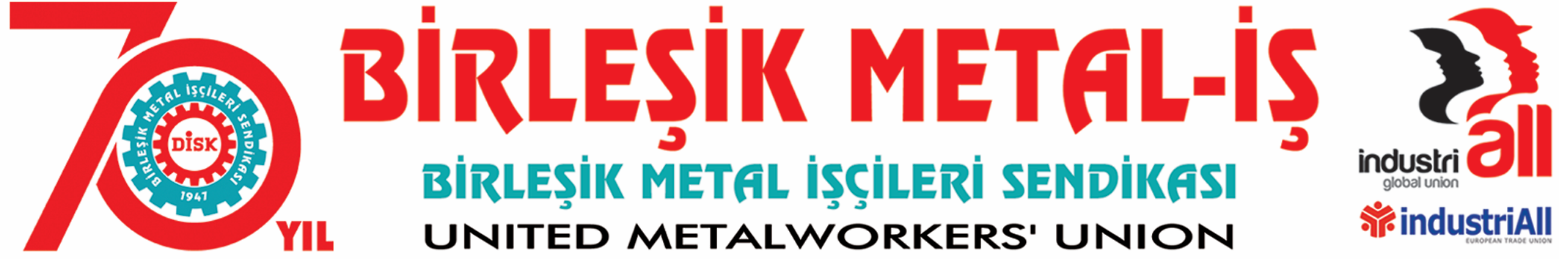 BASIN BÜLTENİ
25.11.2017Şiddetsiz Bir Yaşam Her Kadının Hakkıdır!Bugün 25 Kasım,  Kadına Yönelik Şiddete Karşı Uluslararası Mücadele ve Dayanışma Günü. Bugün Dominik Cumhuriyetinde diktatörlüğe karşı mücadele eden 3 kız kardeşin, Mirabel kardeşlerin diktatörlük askerleri tarafından tecavüz edildikten  sonra vahşi bir şekilde katledilişlerinin  yıldönümüdür. Bugün, kadınların, erkek şiddetine ve egemenliğine karşı verdiği mücadelenin simgeleştiği gündür.1981 yılından bugüne  kadınlar,  Mirabel kardeşlerin katledildiği gün olan 25 Kasım’da,  toplumsal cinsiyet eşitsizliğine, ayrımcılığa, şiddete, savaşa, kadın cinayetlerine karşı  mücadeleyi ve  dayanışmayı yükseltiyor. Ülkemizde, kadına yönelik erkek şiddeti artarak devam ediyor.  2016 yılında 328 kadın öldürülürken, 2017 yılının ilk 10 ayında 339 kadın erkekler tarafından öldürüldü. Sadece  Ekim ayında 40 kadın öldürüldü, 32 çocuk istismara uğradı. Evde, işte, sokakta erkeklerle eşitlik isteyen, özgürlük isteyen kadınlar,  en yakınındaki erkekler tarafından darp ediliyor, yaralanıyor, öldürülüyor; işyerlerinde, şiddetle, cinsel tacizle, mobbingle  karşı  karşıya kalıyor.Kadınlar, erkek eşitliğini yok sayan, kadın emeğini, bedenini  kontrol altına almak için her yola başvuran erkek iktidarına karşı, sesini yükseltmeye devam ediyor. Biz kadınlar biliyoruz ki bu mücadele, eşitlik, özgürlük ve var olma mücadelesidir.Kadına yönelik şiddetin en yakınlarımızdan gelmesi, evde, sokakta, işyerlerimizde bizleri hedef alması, şiddetin kurumsallaştığının göstergesidir. Mevcut hükümetin kadın politikası, kapitalizmin tüm erkek egemen kurumları, eğitim sitemi, gelenekler, görenekler  kadına yönelik şiddeti yeniden yeniden üretiyor.AKP hükümetinin aileye sıkıştırmaya çalıştığı kadın politikası ve muhafazakârlaşma,  şiddeti   besliyor. Bu şiddete sadece kadınlar değil aynı zamanda çocuklar da maruz kalıyor. Denetimsiz açılan okullarda çocukların istismarı gündemden düşmüyor. AKP hükümetinin kadın politikası, kadın emeği ve bedeninin sömürüsü üzerine kuruludur.  Kadın ve Aileden Sorumlu Devlet Bakanlığı’nın adından kadını çıkaran AKP, kadını aile ile özdeşleştiren Hükümet, kadına yönelik şiddeti yok etmek için etkin önlemler almak yerine, kadını eve iten, şiddet uygulanmasına  göz yuman, ama emeğini de  ucuz, esnek ve güvencesiz şekilde sermayenin hizmetine sunan bir kadın emeği politikası sürdürmektedir. En son, 2010 yılında yayınlanmış olan, “Kadın İstihdamının Arttırılması ve Fırsat Eşitliğinin Sağlanması Genelgesi”nden  “güncelleme “  adı altında,  istihdamda fırsat eşitliğine yönelik maddelerin çıkarılması bunun çıplak göstergesidir.  Çalışma hayatında  kadına yönelik ekonomik temelli şiddettin önü daha da açılacaktır.Son günlerde hükümetin,  bir talimatla  tüm itirazları hiçe sayarak, Meclis’ten geçirdiği  “ müftülük nikahı”, kadınların yaşamında dini kuralları egemen kılma adımıdır. Kadınların  medeni kanun ile kazanılmış haklarının gasp edilmesinin ilk adımıdır.  Bu da yetmezmiş gibi, boşanmaları durdurmak için arabuluculuk sistemi tartışılmaktadır. Bizler, Birleşik Metal-İş Sendikası üyesi kadınlar olarak; müftülüklere verilen nikah kıyma yetkisinin  derhal iptal edilmesini  ve arabuluculuk sisteminden derhal vazgeçilmesini istiyoruz. Hükümeti, kadına yönelik şiddetin durdurulması için altına imza attığı İstanbul Sözleşmesinin hükümlerini yerine getirmeye çağırıyoruz.Toplumun tüm alanlarında kadını ikincilleştiren  dil, söylem ve tutumlardan arındırılmasını, kadın erkek eşitliğini sağlayacak politikaların hayata  geçirilmesini istiyoruz.  İşyerlerinin  şiddetten, tacizden ve mobingden  arındırılmasını, fırsat eşitliğinin  sağlanmasını istiyoruz.Düzenli iş,  güvenceli gelecek  istiyoruz.Çocuk ve yaşlı bakımının kadının üzerinden alınmasını, kreş ve yaşlı bakım merkezlerinin açılmasını istiyoruz.Başta sendikalar olmak üzere, demokratik tüm örgütleri  kadına yönelik şiddetin durdurulması için harekete geçmeye ve kadınların sesine kulak vermeye çağırıyoruz. Birleşik Metal İş Sendikası Kadın Komisyonu